                                                                     OPŠTINA ŠAVNIK                      SLUŽBA ZA POLJOPRIVREDU I RURALNI RAZVOJ                                                                              - ZAHTJEV-za dodjelu podrške učešća na poljoprivrednom sajmu                                                                                                                                                                                                                                                                                                                                                                                Podnosilac zahtjeva                                                                                                                                                                                                    _______________________Podnosilac zahtjevaJMBGAdresa Kontakt. telDatum podnošenja zahtjevaDatum podnošenja zahtjevaDatum podnošenja zahtjevaDatum podnošenja zahtjevaDatum podnošenja zahtjevaDatum podnošenja zahtjevaDatum podnošenja zahtjevaDatum podnošenja zahtjevaDatum podnošenja zahtjevaDatum podnošenja zahtjevaDatum podnošenja zahtjevaDatum podnošenja zahtjevaDatum podnošenja zahtjevaDatum podnošenja zahtjevaBrojNeophodna dokumentacijaObilježiti sa xZahtjev za dodjelu podrškeFaktura organizatora sajmaPotvrda o mjestu prebivališta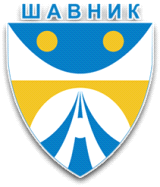 